Lekcja 2									25.03.2020 r.Kot goni mysz  - tworzenie gry w programie ScratchUruchom poniższy link i pooglądaj film jak stworzyć taką grę. 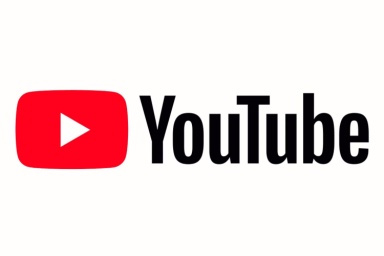   https://www.youtube.com/watch?v=j9daDIgMSGI&t=226sZadanie domowe Pooglądaj film i przeanalizuj z jakich bloków powstają poszczególne skrypty.Dla chętnych Skorzystaj z internetowego edytora programu scratch i stwórz powyższy program.Edytor internetowy https://scratch.mit.edu/projects/editor/?tutorial=home